S1 File. Supporting information tables and figuresTable A. 60 YO study population characteristics at baseline by quartile of serum cholesterol ester pentadecanoic acid (15:0).1  1 Values are median (25th, 75th percentiles) or n (%). FA, fatty acid; HDL, high-density lipoprotein; LDL, low-density lipoprotein; PUFA, polyunsaturated fatty acids. 2For continuous variables (i.e., age, BMI, alcohol intake, and serum fatty acids and lipids), trend across serum 15:0 quartiles were assessed in linear regression models with quartile medians as the only independent variable.  For categorical variables (i.e., physical activity, education, disease prevalence, and dietary intakes), differences in frequencies between quartiles were assessed with χ2  tests. 3Includes root vegetables.4One sandwich per serving.Table B. Hazard ratios of primary (incident CVD and all-cause mortality) and secondary outcomes (incident CHD, stroke and CVD mortality) with serum 15:0 evaluated per interquintile range, per SD, or per % of totals fatty acids in 60 YO study.11CVD, cardiovascular disease; HR, hazard ratio; IQR, interquintile range; SD, standard deviation.2 Hazard ratios were estimated using Cox proportional hazard models adjusted for age, sex, BMI, alcohol intake, smoking habits, physical activity, education, and prevalent hypertension, hyperlipidaemia and type 2 diabetes. Models used for evaluating all-cause or CVD mortality were further adjusted for prevalent CVD. 3Participants with prevalent CVD at baseline were excluded from analyses on incident CHD and stroke. 4IQR=0.11% of total fatty acids. 5SD=0.05% of total fatty acids.  Table C. Hazard ratios of incident CHD, stroke and CVD mortality per interquintile range of serum pentadecanoic acid (15:0) in 60 YO study.11CI, confidence interval; CVD, cardiovascular disease; HR, hazard ratio.2Model 1: includes serum 15:0 as only covariate and was thus used to assess crude associations. Model 2 included adjustments for age and sex. Model 3 was further adjusted for BMI, alcohol intake, smoking habits, physical activity, education, and prevalent hypertension, hyperlipidaemia and type 2 diabetes. 3Linear associations were evaluated per interquintile ranges (i.e., midpoints of the first and fifth quintiles) of biomarker 15:0. 4Non-linear trends were evaluated using restricted cubic splines (knots at 10th, 50th, and 90th percentiles). 5Participants with prevalent CVD at baseline were excluded from analyses on incident CHD, stroke and CVD mortality. 6Hazard ratios were estimated using Cox proportional hazard models.Table D. Hazard ratios (95% CI) of incident CVD and all-cause mortality by serum pentadecanoic acid (15:0) (per 1 IQR-increase) according to sex, BMI, and serum proportions of long-chain n-3 PUFA in 60 YO study.11BMI, body mass index; CVD, cardiovascular disease; DHA, docosahexaenoic acid; EPA, eicosapentaenoic acid; IQR, interquintile range; PUFA, polyunsaturated fatty acid.  2Participants with prevalent CVD at baseline were excluded from analyses on incident CVD. 3Sub-group specific hazard ratios were estimated in multivariable-adjusted models (including sex, age, BMI, physical activity, alcohol intake, smoking habits, and comorbidity as covariates). 4Interactions of each potential effect-modificator (sex, BMI, and serum n-3 PUFA) and serum 15:0 were evaluated in multivariable-adjusted models with a cross-product term of serum 15:0 and the potential effect modificator.Table E. Hazard ratios (95% CI) of incident CVD and all-cause mortality by serum pentadecanoic acid (15:0) (per 1 IQR-increase) assessed in sensitivity analyses excluding early cases, censoring at 10 years of follow-up or by excluding individuals with prevalent CVD at baseline in 60 YO study.1 1 CVD, cardiovascular disease; IQR, interquintile range. 2Participants with prevalent CVD at baseline were excluded from analyses on incident CVD.3 Model 3, adjusted for age, sex, BMI, alcohol intake, smoking habits, physical activity, education, and prevalent hypertension, hyperlipidaemia, type 2 diabetes, and (for evaluation of all-cause mortality) cardiovascular disease. 4Model 3 with additional adjustment for self-reported intake of vegetables (“>1 serving per day”; “almost daily or daily”; “a couple of times per week or less”; or “never”), fruits and berries (“several times per day”; “daily”; “a couple of times per week”; or “seldom”), lean fish (“≥3 times per week”, “1-2 times per week”, “seldom”), oily fish (“≥3 times per week”, “1-2 times per week”, “seldom”), and processed meat as main dish (“a couple of times per week”, “once a week”, “a couple of times per month”, or “almost never”) .Table F. Characteristics of studies included in the systematic review.  AMI acute myocardial infarction; ARIC Atherosclerosis Risk in Communities; CHS Cardiovascular Health Study; CVD cardiovascular disease; DCH Danish Diet, Cancer, and Health cohort; EPIC European Prospective Investigation into Cancer; HF heart failure; HPFS Health Professionals Follow-up Study; MESA Multi-Ethnic Study of Atherosclerosis; MONICA the northern Sweden Monitoring of Trends and Determinants in Cardiovascular disease; NCC nested case-control study; NHS Nurses’ Health Study; PHS Physician's Health Study; ULSAM Uppsala Longitudinal Cohort of Adult Men; VIP Västerbotten Intervention Program; WHI Women’s Health Initiative.Table G. Newcastle-Ottawa Score (NOS) calculation for studies included in the systematic review. 1Truly representative of the population most at risk of CVD in the community [1]; somewhat representative of the population most at risk of CVD in the community [1]; selected group of users e.g. nurses, volunteers, physicians. [0]; no description of the derivation of the cohort [0]. 2Drawn from the same community or population as the exposed cohort [1]; drawn from a different source [0]; no description [0] .3Secure record e.g. surgical or medical records, death certificates... [1]; structured interview [1]; written self-report [0]; no description [0]. 4Yes [1]; no [0]. 5Study controls for the most important confounding factors [1]; study controls for any additional confounding factors [1]. 6Independent blind assessment [1]; record linkage [1]; self-report [0]; no description [0]. 7Yes (≥ 12 months) [1]; no [0]. 8Complete follow-up; all subjects accounted for [1]; subjects lost to follow-up unlikely to introduce bias; small numbers lost; > 75% follow-up, or description provided of those lost [1]; follow-up rate <75%) and no description of those lost [0]; no statement [0]Table H. Pooled risk estimates of cardiovascular disease (CVD) subtypes and all-cause mortality per standard deviation (SD) increase in 15:0, 17:0, and t16:1n-7.1 1 CHD, coronary heart disease; CVD, cardiovascular disease; HF, heart failure.Table I: Risk estimates of total cardiovascular disease (CVD) comparing top versus bottom tertile of 15:0, 17:0 and t16:1n-7 in subgroups by age, sex, duration of follow-up, or study location.1Heterogeneity by baseline age ( < 60 y vs.  60 y), sex (male vs female), follow up duration (< 10 y vs  10 y), or study location (USA vs Europe) was assessed by meta-regression random-effects meta-regression. Fig A. Relationship between the dairy intake score and pentadecanoic acid in serum cholesterol esters, evaluated using restricted cubic splines and adjusted for age, sex, BMI, physical activity, alcohol use, and smoking status in 60 YO study. The circles represent the point estimates and the error bars, 95% CIs. The dairy intake score was based on self-reported habits regarding use of butter, cheese, milk, and yoghurt.[1] The histogram shows the distribution of the dairy intake score in the cohort. Supplementary references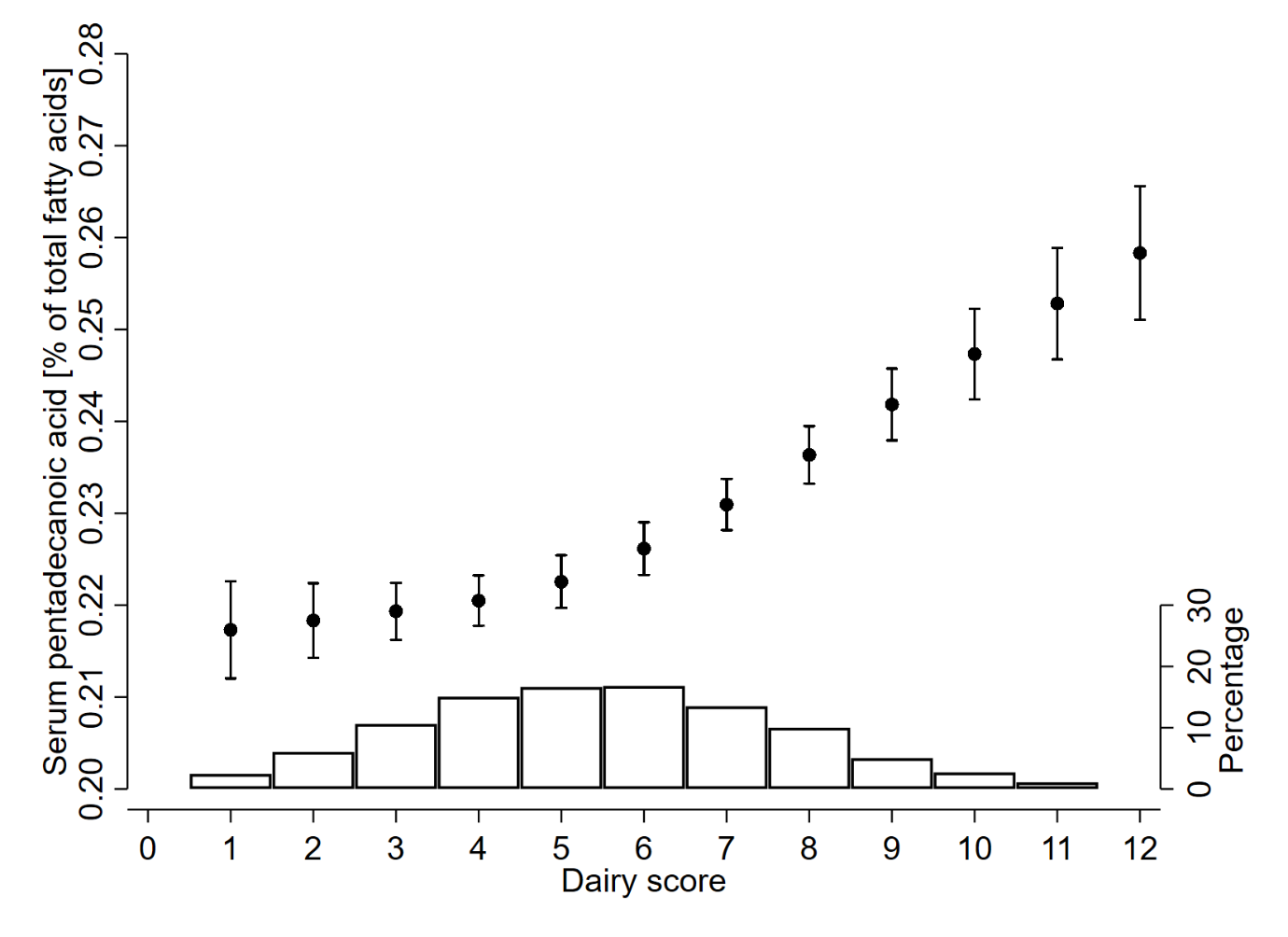 1.	Laguzzi F, Alsharari Z, Risérus U, Vikström M, Sjögren P, Gigante B, et al. Cross-sectional relationships between dietary fat intake and serum cholesterol fatty acids in a Swedish cohort of 60-year-old men and women. J Hum Nutr Diet,. 2016;29(3):325-37. doi: 10.1111/jhn.12336.Fig B. Funnel plot of studies included in the meta-analysis for serum 15:0 (A), 17:0 (B), and t16n-7 (C)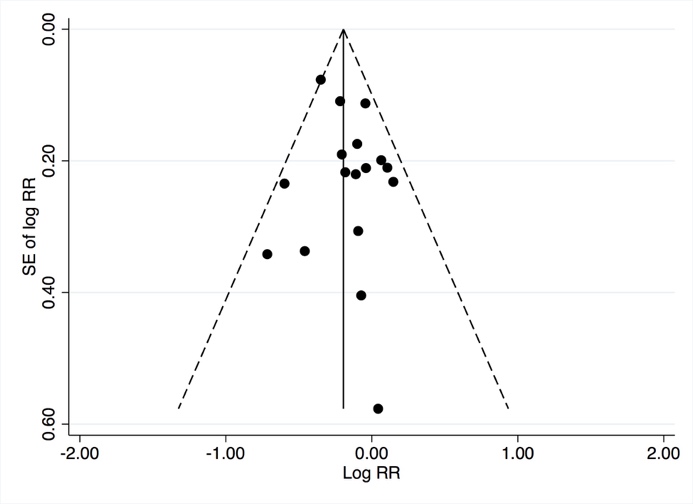 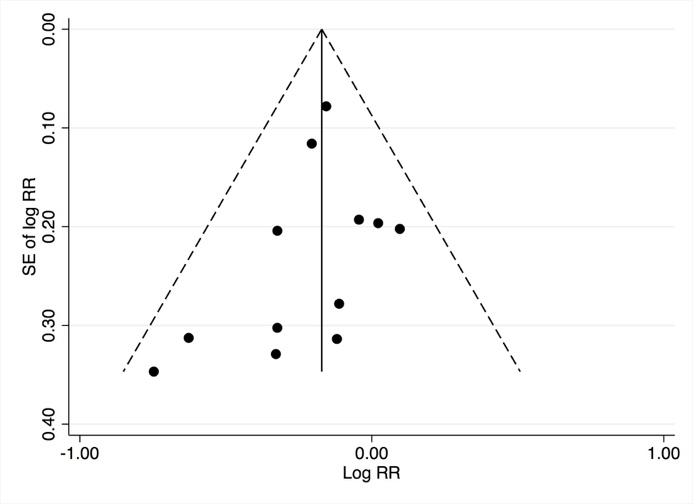 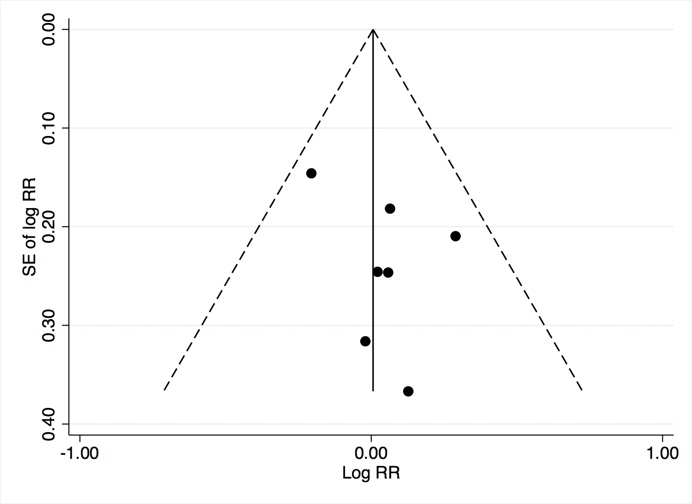 Quartile of serum cholesterol ester pentadecanoic acid (15:0)Quartile of serum cholesterol ester pentadecanoic acid (15:0)Quartile of serum cholesterol ester pentadecanoic acid (15:0)Quartile of serum cholesterol ester pentadecanoic acid (15:0)Q1Q2Q3Q4P2P2Women, n (%)580 (56)571 (55)527 (51)455 (44)<0.001<0.001Age, y60.5 (60.4, 60.6)60.5 (60.4, 60.6)60.4 (60.4, 60.6)60.4 (60.4, 60.5)<0.001<0.001BMI, kg/m227.0 (24.4, 29.8)26.7 (24.1, 29.5)26.0 (23.7, 28.5)25.6 (23.7, 28.4)<0.001<0.001Alcohol intake, g/d11.6 (3.7, 24.1)8.0 (2.7, 17.6)8.0 (2.7, 16.1)7.9 (2.2, 14.7)<0.001<0.001Serum cholesterol ester FA, % of total FA Pentadecanoic acid0.17 (0.16, 0.18)0.20 (0.20, 0.21)0.23 (0.22, 0.24)0.27 (0.26, 0.29)<0.001<0.001Long-chain n-3 PUFA2.63 (2.10, 3.30)2.71 (2.22, 3.43)2.80 (2.27, 3.48)2.90 (2.27, 3.64)<0.001<0.001Serum lipids (mmol/L)Total cholesterol6.2 (5.5, 6.8)6.0 (5.4, 6.7)5.8 (5.2, 6.4)5.7 (5.0, 6.3)<0.001<0.001HDL cholesterol1.5 (1.2, 1.8)1.5 (1.2, 1.7)1.4 (1.2, 1.7)1.4 (1.2, 1.7)0.0010.001LDL cholesterol 4.0 (3.3, 4.6)3.9 (3.3, 4.5)3.8 (3.2, 4.4)3.7 (3.1, 4.3)<0.001<0.001Triglycerides1.3 (0.9, 1.8)1.2 (0.9, 1.6)1.1 (0.8, 1.5)1.0 (0.8, 1.5)<0.001<0.001Physical activity, n (%)0.0060.006Sedentary136 (13)108 (11)114 (11)95 (9)Light exercise578 (59)595 (60)582 (59)555 (55)Moderate exercise199 (20)224 (23)228 (23)265 (26)Regular exercise70 (7)66 (7)70 (7)89 (9)Smoking, n (%)<0.001<0.001Never310 (31)370 (37)424 (42)476 (48)Former401 (40)400 (41)379 (38)363 (36)Current280 (28)217 (22)197 (20)157 (16)Disease prevalence, n (%)Type 2 diabetes110 (11)82 (8)60 (6)60 (6)<0.001<0.001Cardiovascular disease106 (10)97 (9)82 (8)80 (8)0.0100.010Drug-treated hypertension216 (21)216 (21)181 (18)181 (18)0.0550.055Drug-treated hyperlipidaemia64 (6)61 (6)43 (4)46 (5)0.0850.085Education, n (%)<0.001<0.001Primary school (≤9 y)347 (35)308 (31)244 (24)247 (25)Secondary school (≤12 y)443 (44)444 (45)453 (45)405 (41)University or college (>12 y)210 (21)243 (24)301 (30)347 (35)Vegetable intake3, n (%)0.0110.011≥1 time per day604 (60)648 (65)672 (67)660 (65)<1 time per day402 (40)356 (35)335 (33)348 (35)Fruit and berry intake, n (%)0.0020.002≥1 time per day598 (60)638 (64)662 (66)678 (67)<1 time per day407 (40)366 (36)345 (34)332 (33)Lean fish intake, n (%)0.0280.028≥1 time per week636 (63)676 (67)675 (67)701 (69)<1 time per week369 (37)327 (33)329 (33)308 (31)Oily fish intake, n (%)0.3500.350≥1 time per week241 (24)249 (25)245 (24)274 (27)<1 time per week760 (76)755 (75)761 (76)733 (73)Processed meat intake (as main dish), n (%)<0.001<0.001≥1 time per week443 (44)395 (39)364 (36)346 (34)<1 time per week561 (56)609 (61)641 (64)662 (66)Bread intake4, n (%) <0.001<0.001>2 servings per day427 (42)460 (46)513 (51)565 (56)≤2 servings per day579 (58)542 (54)491 (49)441 (44)OutcomeUnitHR (95% CI)2Incident CVD3IQR40.75 (0.61, 0.93)Incident CVD3SD50.89 (0.81, 0.97)Incident CVD3% of total fatty acids0.08 (0.01, 0.53)All-cause mortalityIQR0.91 (0.74, 1.12)All-cause mortalitySD0.96 (0.88, 1.05)All-cause mortality% of total fatty acids0.44 (0.07, 2.79)Incident CHDIQR0.70 (0.54, 0.91)Incident CHDSD0.86 (0.77, 0.96)Incident CHD% of total fatty acids0.04 (0.00, 0.44)Incident strokeIQR0.87 (0.61, 1.25)Incident strokeSD0.94 (0.81, 1.10)Incident stroke% of total fatty acids0.28 (0.01, 7.38)CVD mortalityIQR0.89 (0.63, 1.25)CVD mortalitySD0.95 (0.82, 1.10)CVD mortality% of total fatty acids0.35 (0.02, 7.61)OutcomeModel2Plinear3Pnonlinear4Incident CHD5Cases/Person-years386/55 832Incident CHD5HR (95% CI)610.71 (0.55, 0.92)0.0090.95Incident CHD5HR (95% CI)620.61 (0.48, 0.79)<0.0010.93Incident CHD5HR (95% CI)630.70 (0.54, 0.91)0.0080.66Incident stroke5Cases/Person-years192/55 832Incident stroke5HR (95% CI)10.75 (0.52, 1.09)0.130.17Incident stroke5HR (95% CI)20.71 (0.49, 1.03)0.070.17Incident stroke5HR (95% CI)30.87 (0.61, 1.25)0.450.47CVD mortality5Cases/Person-years198/64 605CVD mortality5HR (95% CI)10.71 (0.50, 1.02)0.060.59CVD mortality5HR (95% CI)20.67 (0.47, 0.95)0.0250.75CVD mortality5HR (95% CI)30.89 (0.63, 1.25)0.510.72SexSexBMIBMISerum EPA+DHASerum EPA+DHAOutcomeWomenMen< Median≥ Median< Median≥ MedianIncident CVD2N1,9941,7911,8871,8981,8921,893Incident CVD2HR (95% CI)30.68 (0.46, 1.01)0.79 (0.61, 1.02)0.96 (0.71, 1.31)0.83 (0.63, 1.08)0.97 (0.75, 1.27)0.82 (0.60, 1.13)Incident CVD2Pinteraction40.510.510.580.580.880.88All-cause mortalityN2,1332,0172,0772,0732,0752,075All-cause mortalityHR (95% CI)0.93 (0.65, 1.32)0.90 (0.70, 1.16)0.97 (0.73, 1.28)1.06 (0.80, 1.39)0.87 (0.66, 1.15)1.25 (0.96, 1.64)All-cause mortalityPinteraction0.880.880.380.380.110.11OutcomeNMedian serum 15:0(10th, 90th percentiles)Cases / Person-yearsHR (95% CI)Incident CVD2Main analysis33,7850.22 (0.17, 0.28)578 / 55,8320.75 (0.61, 0.93)Incident CVD2Additional adjustment for self-reported dietary habits43,7850.22 (0.17, 0.28)578 / 55,8320.76 (0.62, 0.94)Incident CVD2Exclude cases ≤ 2 years after baseline3,7250.22 (0.17, 0.28)518 / 55,7710.80 (0.64, 0.99)Incident CVD2Censor after 10 years of follow-up3,7850.22 (0.17, 0.28)320 / 35,6470.69 (0.51, 0.93)All-cause mortalityMain analysis34,1500.22 (0.17, 0.28)676 / 64,6050.91 (0.74, 1.12)All-cause mortalityAdditional adjustment for self-reported dietary habits44,1500.22 (0.17, 0.28)676 / 64,6050.94 (0.77, 1.14)All-cause mortalityExclude deaths ≤ 2 years after baseline4,1210.22 (0.17, 0.28)647 / 64,5710.92 (0.74, 1.13)All-cause mortalityCensor after 10 years of follow-up4,1500.22 (0.17, 0.28)298 / 40,2910.92 (0.68, 1.25)All-cause mortalityExclude individuals with prevalent CVD3,7850.22 (0.17, 0.28)568 / 59,3090.85 (0.67, 1.07)Study [Year]CountryStudy designInclusion criteriaExclusion criteriaPrimary outcomesSecondary outcomesDairy fat biomarkersFollow-up years Warensjö (2004)SwedenNCCCases registered in the northern Sweden MONICA incidence registry, and participated in health surveys before the AMI event and at the same time had donated a blood sample to the Northern Sweden Medical Research Bank. Uncertain history of AMI, stroke or cancer. Cases deceased or moved from the area before end of follow-up (30 September 1994) were also excluded.AMI incidenceNil15:0, 17:0, and their sum in serum cholesterol esters and phospholipids.Mean: 1.5Median: 1.25Sun (2007)USANCCParticipants who provided a blood sample, and are free of diagnosed cancer and cardiovascular disease at the time of blood drawing. Missing fatty acid concentration data.Total CHD defined as nonfatal incident AMI or CHD mortality.Nil15:0, 17:0, and t16:1n-7 in total plasma and erythrocytes. Max: 7.5Yamagishi (2008)USACohortParticipants in the Minneapolis field centre arm of the ARIC cohort who had stored plasma sample saved at baseline. Prior CHD, stroke or HF at baseline survey, those without plasma fatty acid data; or non-white subjects due to their small number. Heart failure incidenceNil15:0 in plasma cholesterol esters and phospholipids.Median: 14.3Warensjö (2009)SwedenNCCVIP or MONICA participants with baseline blood sample who experienced a stroke before the age of 75.Prior AMI, stroke, or cancer.Stroke incidenceNil15:0, 17:0, and their sum in serum cholesterol esters and phospholipids.Mean: 3Warensjö (2010)SwedenNCCVIP participants with AMI and baseline blood samples for fatty acid analyses. Prior AMI, stroke, or cancer.AMI incidenceNil15:0, 17:0, and their sum in serum phospholipids.Mean: 3.1 (women), 3.9 (men)Khaw (2012)UKNCCEPIC-Norfolk participants with available measurement of plasma phospholipid fatty acids.Not reported.CHD incidenceNil15:0, 17:0, and their sum in plasma phospholipids.Mean: 13Malik (2012)USANCCHPFS participants with baseline blood samples. Not reported.CHD incidenceNil15:0, 17:0, and t16:1n-7 in total plasma and erythrocytes..Otto (2013)USACohortMESA participants with baseline plasma phospholipid fatty acids.Missing incident CVD data. CVD and CHD incidenceCVD events excluding cases of angina pectoris. 15:0 and t16:1n-7 in plasma phospholipids.Mean: 7.0Matsumoto (2013)USANCCPHS participants with HF and baseline blood samples.Not reported.Heart failure incidenceNil15:0 in plasma phospholipids.Mean: 10Tokede (2013)USANCCPHS participants with HF and baseline blood samples.Not reported.Heart failure incidenceNilt16:1n-7 in plasma phospholipidsMean: 10Yaemsiri (2013)USANCCWHI participants with confirmed ischaemic stroke.Insufficient baseline blood quantity to analyse fatty acid content.  Stroke incidenceNil15:0 and 17:0 in plasma phospholipids.Max: 10Yamagishi (2013)USACohortParticipants in the Minneapolis field centre arm of the ARIC cohort who had stored plasma sample saved at baseline. Prior CHD, stroke or HF at baseline survey, those without plasma fatty acid data; or non-white subjects due to their small number.Stroke incidenceNil15:0 plasma cholesterol esters and phospholipids.Median: 19.9Max: 22.4Matthan (2014)USANCCWHI participants with confirmed cases of CHD (hospitalized myocardial infarction [MI], definite silent MI, and coronary death defined as death consistent with CHD as the underlying cause, based on review of medical records and death certificate) from the September 2005 database. Cases were excluded based on: (1) lack of available baseline plasma sample, (2) lack of baseline food frequency questionnaire, and (3) CVD reported at baseline. Potential controls were excluded for all these reasons as well as CVD occurring during follow-up (mean 4.5 years). CHD incidence and mortalityNil15:0 in plasma phospholipids.Mean: 4.5Yakoob (2014)USANCCSubjects from the HPFS and NHS who had blood samples taken at baseline and were free of prevalent CVD or cancer. Missing fatty acid concentration data.Stroke incidenceStroke subtype - ischaemic or haemorrhagic15:0, 17:0, and t16:1n-7 in total plasma and erythrocytes.Median: 8.3Iggman (2016)SwedenCohortULSAM cohort with adipose tissue biopsy specimens obtained between 1991 and 1995. Not reported.Cardiovascular and all-cause mortalityNil15:0 and 17:0 in adipose tissue.Median: 14.8Otto (2018)USACohortCHS participants who had plasma phospholipid fatty acids measures available at baseline and free of CVD. Not reported.Total mortality, cause-specific mortality (CVD, CHD, stroke, and non-CVD mortality), incident CVD, and CVD subtypes. Subcategories of non-CVD mortality. 15:0, 17:0, and t16:1n-7 in plasma phospholipids.Mean: 12.9Laursen (2018)DenmarkCase-CohortParticipants in the DCH cohort who were identified as having a stroke.Participants with prior stroke or cancer, and those for whom exposure or covariate information was missing.Stroke incidenceStroke subtype - ischaemic, intracerebral haemorrhage, or subarachnoid haemorrhage15:0 and 17:0 in adipose tissue.Median: 12.860YO SwedenCohortParticipants living in Stockholm county, who turned 60 between July 1 1997 and June 30 1998.Those without fasting blood samples at baseline or follow-up information until December 31, 2014.CVD incidence, all-cause mortalityCVD mortality, coronary, incident heart disease, incident ischaemic stroke15:0 in serum cholesterol ester.Median: 16.6 STUDYSELECTIONSELECTIONSELECTIONSELECTIONCOMPARABILITYOUTCOMEOUTCOMEOUTCOMENOS SCORE1. Representativeness of the exposed cohort.12. Selection of the non-exposed cohort.23. Ascertainment of exposure.34. Demonstration that outcome of interest was not present at the start of the study.41. Comparability of cohorts on the basis of the design or analysis.51. Assessment of outcome.62. Was follow-up long enough for outcomes to occur?73. Adequacy of follow-up of cohorts.8
Warensjö (2004)111111118Sun (2007)011111117Yamagishi (2008)111121119Warensjö (2009)111011117Warensjö (2010)111121119Khaw (2012)111121119Malik (2012)111101117Otto (2013)101121118Matsumoto (2013)010011115Tokede (2013)011011116Yaemsiri (2013)111111118Yamagishi (2013)111121119Matthan (2014)111021118Yakoob (2014)011021117Iggman (2016)111111118Otto (2018)111120118Laursen (2018)11112111960YO (2020)111121119Studies (n)Cases (n)Risk estimate (95% CI)I2 (%)15:015:015:015:015:0Total CVD127,6800.93 (0.86, 1.00)58.6     CVD incidence32,0680.86 (0.66, 1.11)88.3     CVD mortality31,2821.03 (0.97, 1.09)0.0     CHD incidence84,9090.91 (0.83, 1.00)67.3     CHD mortality15671.06 (0.98, 1.15)-     Stroke incidence41,7931.00 (0.93, 1.09)18.1     Stroke mortality11881.04 (0.90, 1.21)-     HF incidence 17880.91 (0.77, 1.08)-All-cause mortality32,0680.86 (0.66, 1.11)88.317:017:017:017:017:0Total CVD96,1310.93 (0.88, 0.98)17.5     CVD incidence11,3010.95 (0.89, 1.01)-     CVD mortality21,0840.92 (0.85, 1.00)0.0     CHD incidence64,3830.93 (0.87, 0.98)12.0     CHD mortality15670.93 (0.84, 1.02)-     Stroke incidence42,1950.93 (0.81, 1.07)48.1     Stroke mortality11880.81 (0.68, 0.97)-     HF incidence 00--All-cause mortality23,0330.96 (0.85, 1.08)73.4t16:1n-7t16:1n-7t16:1n-7t16:1n-7t16:1n-7Total CVD64,1261.00 (0.96, 1.05)0.0     CVD incidence21,4901.01 (0.96, 1.07)0.0     CVD mortality18331.01 (0.94, 1.08)-     CHD incidence52,8701.03 (0.97, 1.09)0.0     CHD mortality15671.04 (0.95, 1.14)-     Stroke incidence15291.05 (0.96, 1.15)-     Stroke mortality11880.93 (0.79, 1.09)-     HF incidence 17880.91 (0.80, 1.04)-All-cause mortality12,4281.03 (0.99, 1.08)-Studies (n)Cases (n)Risk estimate (95% CI)I2 (%)15:015:015:015:015:0Baseline age (y)Baseline age (y)Baseline age (y)Baseline age (y)Baseline age (y)< 6194,6170.77 (0.69, 0.85)0.0 6187,3330.98 (0.86, 1.12)38.1Pheterogeneity10.01SexSexSexSexSexMale72,3560.88 (0.75, 1.02)0.0Female73,1530.87 (0.71, 1.07)20.9Pheterogeneity10.95Follow up duration (y)Follow up duration (y)Follow up duration (y)Follow up duration (y)Follow up duration (y)< 1083,7320.83 (0.67, 1.03)33.4 1087,7600.90 (0.77, 1.06)74.3Pheterogeneity10.56Study locationStudy locationStudy locationStudy locationStudy locationUSA106,0280.95 (0.84, 1.08)31.4Europe75,9220.81 (0.69, 0.94)40.2Pheterogeneity10.1317:017:017:017:017:0Age (y)Age (y)Age (y)Age (y)Age (y)< 6163,0890.79 (0.68, 0.90)2.4 6165,9200.90 (0.81, 1.00)0.0Pheterogeneity10.16SexSexSexSexSexMale51,2031.00 (0.78, 1.27)0.0Female51,7160.67 (0.41, 1.11)51.8Pheterogeneity10.40Follow up duration (y)Follow up duration (y)Follow up duration (y)Follow up duration (y)Follow up duration (y)< 1062,3250.77 (0.61, 0.96)12.2 1056,2260.86 (0.79, 0.94)0.0Pheterogeneity10.37Study locationStudy locationStudy locationStudy locationStudy locationUSA63,6590.90 (0.80, 1.01)0.0Europe65,3500.81 (0.71, 0.93)8.9Pheterogeneity10.30t16:1n-7t16:1n-7t16:1n-7t16:1n-7t16:1n-7Baseline age (y)Baseline age (y)Baseline age (y)Baseline age (y)Baseline age (y)< 6129540.84 (0.65, 1.09)0.0 6142,5231.05 (0.94, 1.18)0.0Pheterogeneity10.20SexSexSexSexSexMale313681.07 (0.70, 1.65)56.5Female26190.97 (0.65, 1.45)0.0Pheterogeneity10.82Follow up duration (y)Follow up duration (y)Follow up duration (y)Follow up duration (y)Follow up duration (y)< 1039301.05 (0.81, 1.36)0.0 1022,0890.98 (0.87, 1.11)50.3Pheterogeneity10.64Study locationStudy locationStudy locationStudy locationStudy locationUSA64,7011.01 (0.91, 1.12)0.0Europe0---Pheterogeneity1-